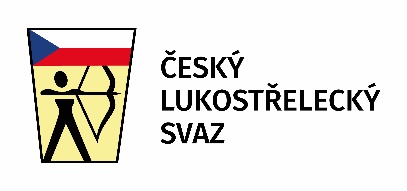 Plán akcí RD 2021dospělíCíl pro sezónuKvalifikace na OH 2020 TokioKvalifikace na Světové hry 2022 BirminghamUmístění v top 8 na ME v terénní lukostřelbě Umístění v top 8 na ME v 3D lukostřelběFinanční zjištěníDotační programy NSA (Národní sportovní agentura)Vlastní zdroje reprezentantů1. Soustředění a přípravné závodyPříprava reprezentantů probíhá v jejich mateřských oddílech pod vedením osobních trenérů. V rámci týmové přípravy proběhne několik společných soustředění. Soustředění a přípravné závody budou prioritně zaměřeny na přípravu jednotlivců a družstev pro kvalifikační závody k OH Tokio 2020.1. Beiter centrum 2. Soustředění v SC Nymburk3. Mezinárodní kemp v Antalyi	27.3. - 5.4.20212. Reprezentační výjezdy na mezinárodní závodyReprezentačních výjezdů se mohou účastnit pouze střelci, kteří splnili podmínky pro zařazení do RD viz. S06 Směrnice všeobecné podmínky státní reprezentace 2020-2024. Výběr podporovaných akcí a nominace na jednotlivé mezinárodní akce shrnuje Příloha č.1 Systém nominací na vrcholné mezinárodní závody 2020-2024.2.1 Reprezentační výjezdy s podporou ČLSTerčová lukostřelba1. Evropské Grand Prix 06.04. - 11.04.2021	Antalye, TureckoÚčast – jmenovaní reprezentanti pro rok 2021, nejvýše šest lukostřelců dané kategorie a divize. S příspěvkem ČLS – je plánován výjezd reprezentantů divize reflexní luk ve třídě muži a ženy. Výkonnostní kritérium je umístění v Českém poháru příslušné sestavy WA720 v roce 2020. Tímto se stanovuje pořadí nominovaných a náhradníků. P ČLS si vyhrazuje právo učinit změnu mezi nominovanými a náhradníky z důvodu zdravotního stavu či aktuální sportovní výkonnosti.2. Mistrovství Evropy v terčové lukostřelbě + kontinentální kvalifikační závod31.05. - 06.06.2020	Antalye, TureckoÚčast - jmenovaní reprezentanti pro rok 2021, nejvýše tři lukostřelci dané divize a třídy.S příspěvkem ČLS - je plánován výjezd reprezentantů divize reflexní luk ve třídě muži a ženy, a reprezentantů divize kladkový luk ve třídě muži a ženy. Výkonnostní kritérium je umístění v Českém poháru příslušné sestavy WA720 v roce 2020 a umístění z nominačních závodů v roce 2021 v kategorii muži a ženy reflexní luk a muži kladkový luk. Tímto se stanovuje pořadí nominovaných a náhradníků. P ČLS si vyhrazuje právo učinit změnu mezi nominovanými a náhradníky z důvodu zdravotního stavu či aktuální sportovní výkonnosti.Termíny nominačních závodů pro RM:Termíny kontrolních závodů pro RW, CM:24.-25.4.2021	Nové město nad Metují  SCNB  (24.4 i 25.4. kvalifikace a eliminace)	1. - 2.5.2021		LK Votice  SCNB	(1.5. i 2.5. kvalifikace a eliminace)	3. FQT – finální kvalifikační závod18.06. – 21.06.2021	Paříž, FrancieÚčast – jmenovaní reprezentanti pro rok 2021, nejvýše tři lukostřelci dané kategorie a divize. S příspěvkem ČLS – je plánován výjezd reprezentantů divize reflexní luk ve třídě muži a ženy. Výkonnostní kritérium je umístění v Českém poháru příslušné sestavy WA720 v roce 2020 a umístění z nominačních závodů v roce 2021, tímto se stanovuje pořadí nominovaných a náhradníků. P ČLS si vyhrazuje právo učinit změnu mezi nominovanými a náhradníky z důvodu zdravotního stavu či aktuální sportovní výkonnosti.4. Letní světové univerzitní hry PŘELOŽENO NA 202218.08. – 29.08.2021	Chengdu, ČínaÚčast - jmenovaní reprezentanti pro rok 2021, nejvýše tři lukostřelci dané divize a třídy.S příspěvkem ČLS/ČAUS - je plánován výjezd reprezentantů divize reflexní luk ve třídě muži a ženy, a reprezentantů divize kladkový luk ve třídě ženy. Výkonnostní kritérium je umístění v Českém poháru příslušné sestavy WA720 v roce 2020. Tímto se stanovuje pořadí nominovaných a náhradníků. P ČLS si vyhrazuje právo učinit změnu mezi nominovanými a náhradníky z důvodu zdravotního stavu či aktuální sportovní výkonnosti.Terénní lukostřelba1. Mistrovství Evropy v terénní lukostřelbě05.09. - 12.09.2021	Záhřeb, ChorvatskoÚčast – jmenovaní reprezentanti pro rok 2021, nejvýše tři lukostřelci dané divize a třídy. S příspěvkem ČLS - je plánován výjezd reprezentantů divize reflexní luk, holý luk, kladkový luk ve třídě muži, ženy. Výkonnostní kritérium je umístění v Českém poháru příslušné sestavy terénní v roce 2020. Tímto se stanovuje pořadí nominovaných a náhradníků. P ČLS si vyhrazuje právo učinit změnu mezi nominovanými a náhradníky z důvodu zdravotního stavu či aktuální sportovní výkonnosti.  Termíny nominací pro výjezdTermín předběžné nominace:					5.11.2020 Termín plnění podmínek pro zařazení do RD v roce 2021:	8.8.2021	                                           Termín konečné nominace:						dle podmínek pořadatele 3D lukostřelba1. Mistrovství Evropy v 3D lukostřelbě30.08. - 04.09.2021	Maribor, SlovinskoÚčast – jmenovaní reprezentanti pro rok 2021, nejvýše tři lukostřelci dané divize a třídy.S příspěvkem ČLS - je plánován výjezd reprezentantů divize holý luk, dlouhý luk, instinktivní luk, kladkový luk ve třídě muži, ženy. Výkonnostní kritérium je umístění v Českém poháru příslušné sestavy 3D v roce 2020, tímto se stanovuje pořadí nominovaných a náhradníků. P ČLS si vyhrazuje právo učinit změnu mezi nominovanými a náhradníky z důvodu zdravotního stavu či aktuální sportovní výkonnosti.Termíny nominací pro výjezdTermín předběžné nominace:					5.11.2020     Termín plnění podmínek pro zařazení do RD v roce 2021:	8.8.2021                             Termín konečné nominace:						dle podmínek pořadatele 2.2 Reprezentační výjezdy na vlastní nákladyHalová lukostřelba1. Mistrovství Evropy v halové lukostřelbě ZRUŠENO17.02. - 22.02.2021	Koper, SlovinskoÚčast - jmenovaní reprezentanti pro rok 2021, nejvýše tři lukostřelci dané kategorie a divize.  S příspěvkem ČLS - výjezdy není plánováno podpořit z dotace Programu REPRE. Na vlastní náklady - výkonnostní kritérium je umístění v Českém poháru příslušné sestavy H18 ze sezóny 2020/2021 divize reflexní luk a kladkový luk ve třídě muži, ženy. Tímto se stanovuje pořadí nominovaných a náhradníků. P ČLS si vyhrazuje právo učinit změnu mezi nominovanými a náhradníky z důvodu zdravotního stavu či aktuální sportovní výkonnosti.Výkonnostní kritérium:Muži RL	580b.Ženy RL	570b.Muži KL	590b.Ženy KL	575b.Termíny nominací pro výjezdTermín plnění výkonnostního kritéria:	10.1.2021                       Termín konečné nominace:			dle podmínek pořadatele Terčová lukostřelba1. Evropské Grand Prix 16.03. - 21.03.2021	Poreč, Chorvatsko2. Světový pohár 1. kolo19.04. - 25.04.2021	Guatemala City, Guatemala3. Světový pohár 2. kolo17.05. - 23.05.2021	Šanghai, Čína 4. Světový pohár 2. kolo22.06. - 27.06.2021	Paříž, Francie 5. Mistrovství světa v terčové lukostřelbě19.09. – 26.09.2021	Yankton, USAÚčast - jmenovaní reprezentanti pro rok 2021, nejvýše tři lukostřelci dané kategorie a divize pro Mistrovství světa, čtyři lukostřelci pro Světový pohár a šest lukostřelců pro Evropské Grand Prix.S příspěvkem ČLS - výjezdy není plánováno podpořit z dotace Programu REPRE. Na vlastní náklady - výkonnostní kritérium je umístění v Českém poháru příslušné sestavy WA720 v roce 2020 divize reflexní luk a kladkový luk ve třídě muži a ženy, tímto se stanovuje pořadí nominovaných a náhradníků. P ČLS si vyhrazuje právo učinit změnu mezi nominovanými a náhradníky z důvodu zdravotního stavu či aktuální sportovní výkonnosti.Termíny nominací pro výjezdyTermín předběžných nominací:	5.11.2020Termín konečných nominací:	dle podmínek pořadateleZpracovala:		Hana MajarováP ČLS schválilo dne: 16.11.2020Aktualizace:		7.5.2021